LA FÊTE DE L’AUTOMNE   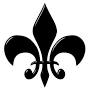 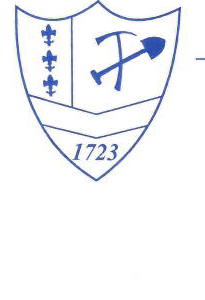 SUNDAY  OCTOBRE 2, 202211:00 a.m.   4:00 p.m.Flag Raising   11:00 a.m.299 ANS DES FRANCAIS DANS LE COMTÉ WASHINGTON299 YEARS OF THE FRENCH IN WASHINGTON COUNTY1723 – 2022HONORED FAMILY – JULIETTECOUNTRY STORE   ICE CREAM1800’S CRAFTS  STORY TELLINGAPPLE BUTTER MAKING  LA BOULANGERIE (THE BAKERY)17th TO 21st CENTURY GENEALOGY and PUBLICATIONS LOG HOME MUSEUM LES CROQUIGNOLES (A FRENCH PASTRY)FRENCH SAUSAGES HAM & BEANS  ROASTED CORN ON COBFrench Creole Music by the internationally known Dennis Stroughmatt et L’esprit CreoleOLD MINES AREA HISTORICAL SOCIETYCheck additional information at www. omahs .weebly.comThe Fete Location is The Archive Building Grounds At The Junction Of Highways 21 And CCDIRECTIONS – SOUTH FROM ST. LOUIS – FROM HWY 21 PASS  WASHINGTON STATE PARK NORTH ENTRANCE TO HWY CC – TURN LEFTNORTH FROM POTOSI – FROM HWY 21 PASS WASHINGTON STATE PARK SOUTH ENTRANCE TO HWY CC – TURN RIGHTPOUR PLUS D’INFORMATION  FOR MORE INFORMATIONOLD MINES INFORMATION – 573-436-9140HANDICAP ACCESS – SHUTTLE AVAILABLEFREE ADMISSION – FREE PARKING – BRING YOUR OWN LAWN CHAIRSREMEMBER TO WEAR WALKING SHOES – THE FETE GROUNDS ARE ROCKY AND UNLEVEL